ҠАРАР                                                                       РЕШЕНИЕ30 июль 2020 й.                                               30 июля  2020 г.№ 94Ирсай ауылы                                                                              д. ИрсаевоО внесении изменений в Регламент Совета сельского поселения Ирсаевский сельсовет муниципального района  Мишкинский   район Республики БашкортостанРуководствуясь Федеральным законом от 6 октября 2003 года   № 131-ФЗ «Об общих принципах организации местного самоуправления в Российской Федерации», Законом Республики Башкортостан от 10.07.2019 года №122-з «О старостах сельских населенных пунктов в Республике Башкортостан»,  Уставом сельского поселения Ирсаевский сельсовет муниципального района Мишкинский район Республики Башкортостан, в целях обеспечения участия населения муниципального образования в осуществлении местного самоуправления Совет сельского поселения Ирсаевский сельсовет муниципального района Мишкинский район Республики Башкортостан решил:1. Внести в Регламент Совета сельского поселения Ирсаевский сельсовет муниципального района Мишкинский район Республики Башкортостан, утвержденный решением Совета сельского поселения Ирсаевский сельсовет муниципального района Мишкинский район Республики Башкортостан, изменения согласно приложению к настоящему Решению.2. Настоящее решение обнародовать на информационном стенде в здании администрации СП Ирсаевский сельсовет муниципального района Мишкинский район Республики Башкортостан по адресу: д.Ирсаево, ул.Школьная д.2 и разместить в сети на официальном сайте муниципального района Мишкинский район Республики Башкортостан http://mishkan.ru.3. Настоящее Решение вступает в силу после его официального опубликования.          4. Контроль исполнения настоящего решения возложить на постоянную комиссию Совета сельского поселения Иросаевский сельсовет муниципального района Мишкинский район Республики Башкортостан социально-гуманитарным вопросам. Глава сельского поселения Ирсаевский сельсовет муниципального  районаМишкинский районРеспублики Башкортостан 				                  С.В. ХазиевПриложениек решению Совета сельского поселения Ирсаевский сельсовет муниципального района Мишкинский район Республики Башкортостан от «30» июля 2020г. № 94Изменения, вносимые в Регламент Советасельского поселения Ирсаевский сельсовет муниципального района Мишкинский район Республики Башкортостан1. Статью 28 «Порядок проведения заседаний Совета» дополнить новым пунктом 9 следующего содержания: «На заседание Совета вправе принимать участие староста (старосты) сельского поселения Ирсаевский сельсовет муниципального района Мишкинский район Республики Башкортостан с правом совещательного голоса.»2. Статью 49 «Порядок проведения заседаний постоянных комиссий Совета» дополнить новым пунктом 5 следующего содержания: «В работе комиссий вправе принимать участие староста (старосты) сельского поселения Ирсаевский сельсовет муниципального района Мишкинский район Республики Башкортостан с правом совещательного голоса.».  БАШҠОРТОСТАН РЕСПУБЛИКАҺЫМИШКӘ  РАЙОНЫМУНИЦИПАЛЬ РАЙОНЫНЫҢИРСАЙ АУЫЛ СОВЕТЫАУЫЛ БИЛӘМӘҺЕСОВЕТЫ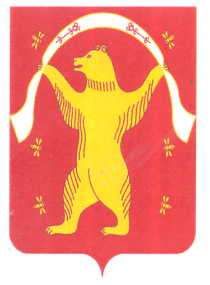 РЕСПУБЛИКА БАШКОРТОСТАНСОВЕТСЕЛЬСКОГО ПОСЕЛЕНИЯИРСАЕВСКИЙ СЕЛЬСОВЕТМУНИЦИПАЛЬНОГО РАЙОНАМИШКИНСКИЙ РАЙОН